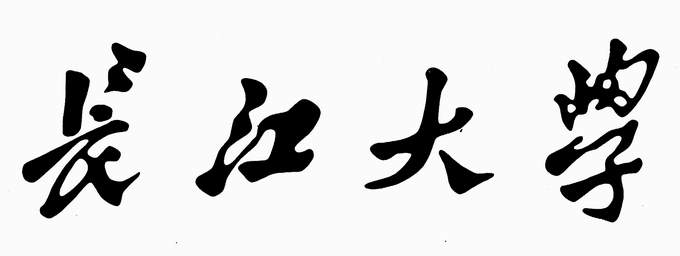 2020年研究生招生夏令营活动申请表    注：此表正反打印。                                                                         基本情况姓    名性    别性    别申请人免冠近照                                                                         基本情况身份证号申请人免冠近照                                                                         基本情况所在学校申请人免冠近照                                                                         基本情况所在院系申请人免冠近照                                                                         基本情况所在专业申请人免冠近照                                                                         基本情况外语水平CET4     分       CET6     分       其他            CET4     分       CET6     分       其他            CET4     分       CET6     分       其他            CET4     分       CET6     分       其他            CET4     分       CET6     分       其他                                                                                     基本情况通讯地址邮    编邮    编                                                                         基本情况电子邮箱联系电话联系电话固定电话： 手机：固定电话： 手机：申请专业主要学习和工作经历（自高中起）（自高中起）（自高中起）（自高中起）（自高中起）（自高中起）何时何地获得何种奖励或荣誉（本科期间）（本科期间）（本科期间）（本科期间）（本科期间）（本科期间）何时参加过哪些科研工作，有何学术成果（发表的论文、出版物或其他能体现自身学术水平的工作成果）（发表的论文、出版物或其他能体现自身学术水平的工作成果）（发表的论文、出版物或其他能体现自身学术水平的工作成果）（发表的论文、出版物或其他能体现自身学术水平的工作成果）（发表的论文、出版物或其他能体现自身学术水平的工作成果）（发表的论文、出版物或其他能体现自身学术水平的工作成果）其他对申请具有参考价值的情况个人陈述（请用大约800字介绍你的学术背景，以及攻读研究生阶段的研究方向、学习计划、就业目标等）（可另附页）（请用大约800字介绍你的学术背景，以及攻读研究生阶段的研究方向、学习计划、就业目标等）（可另附页）（请用大约800字介绍你的学术背景，以及攻读研究生阶段的研究方向、学习计划、就业目标等）（可另附页）（请用大约800字介绍你的学术背景，以及攻读研究生阶段的研究方向、学习计划、就业目标等）（可另附页）（请用大约800字介绍你的学术背景，以及攻读研究生阶段的研究方向、学习计划、就业目标等）（可另附页）（请用大约800字介绍你的学术背景，以及攻读研究生阶段的研究方向、学习计划、就业目标等）（可另附页）是否有推免或报考长江大学读研的意愿是否有推免或报考长江大学读研的意愿是否有推免或报考长江大学读研的意愿是否有推免或报考长江大学读研的意愿申请人所在高校院系推荐意见院系负责人签名：                                                                                    院系盖章年     月      日院系负责人签名：                                                                                    院系盖章年     月      日院系负责人签名：                                                                                    院系盖章年     月      日院系负责人签名：                                                                                    院系盖章年     月      日院系负责人签名：                                                                                    院系盖章年     月      日院系负责人签名：                                                                                    院系盖章年     月      日申请人成绩排名证明申请人所在专业同年级人数为      人，该生排第      名（成绩截止至第   学期）教务处或院系负责人签名：                                 年     月      日教务处或院系盖章申请人所在专业同年级人数为      人，该生排第      名（成绩截止至第   学期）教务处或院系负责人签名：                                 年     月      日教务处或院系盖章申请人所在专业同年级人数为      人，该生排第      名（成绩截止至第   学期）教务处或院系负责人签名：                                 年     月      日教务处或院系盖章申请人所在专业同年级人数为      人，该生排第      名（成绩截止至第   学期）教务处或院系负责人签名：                                 年     月      日教务处或院系盖章申请人所在专业同年级人数为      人，该生排第      名（成绩截止至第   学期）教务处或院系负责人签名：                                 年     月      日教务处或院系盖章申请人所在专业同年级人数为      人，该生排第      名（成绩截止至第   学期）教务处或院系负责人签名：                                 年     月      日教务处或院系盖章申请人声明我保证提交的申请表及全部申请材料真实、准确，若有任何弄虚作假行为，我愿意被取消入营资格并承担相应法律及道德责任。特此声明。申请人签名：                                               年     月      日      我保证提交的申请表及全部申请材料真实、准确，若有任何弄虚作假行为，我愿意被取消入营资格并承担相应法律及道德责任。特此声明。申请人签名：                                               年     月      日      我保证提交的申请表及全部申请材料真实、准确，若有任何弄虚作假行为，我愿意被取消入营资格并承担相应法律及道德责任。特此声明。申请人签名：                                               年     月      日      我保证提交的申请表及全部申请材料真实、准确，若有任何弄虚作假行为，我愿意被取消入营资格并承担相应法律及道德责任。特此声明。申请人签名：                                               年     月      日      我保证提交的申请表及全部申请材料真实、准确，若有任何弄虚作假行为，我愿意被取消入营资格并承担相应法律及道德责任。特此声明。申请人签名：                                               年     月      日      我保证提交的申请表及全部申请材料真实、准确，若有任何弄虚作假行为，我愿意被取消入营资格并承担相应法律及道德责任。特此声明。申请人签名：                                               年     月      日      